How the hospital workers should treat meHow the hospital workers should treat meAuthorsJanelle Weise1, Bronwyn Newman1, Claire Eagleson1, Karen Fisher2, and Julian Trollor1.1Department of Developmental Disability Neuropsychiatry, School of Psychiatry, Faculty of Medicine, UNSW Sydney2Social Policy Research Centre, Faculty of Arts and Social Sciences, UNSW SydneyThis information sheet is part of a series of easy read resources explaining how people can access public mental health services in New South Wales andwhat they can expect.For information on how to support people to use easy read see Making mental health information accessible for people with intellectual disability – A Toolkit © Department of Developmental Disability Neuropsychiatry UNSW Sydney 26.11.20 v1	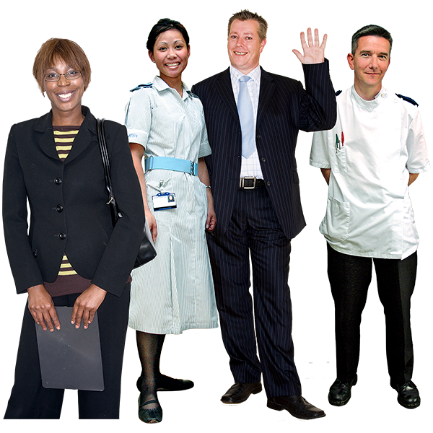 This easy read information sheet is about how hospital workers should treat and care for you.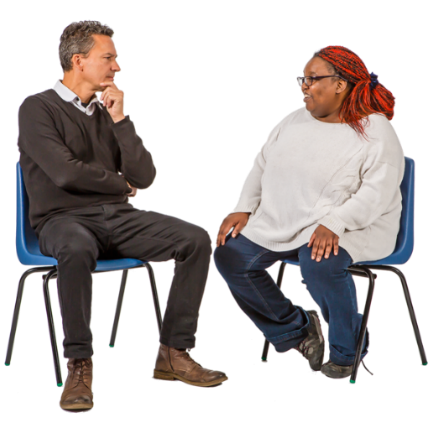 All hospital workers should treat you with respect. Respect is showing care about who you are and what is important to you. 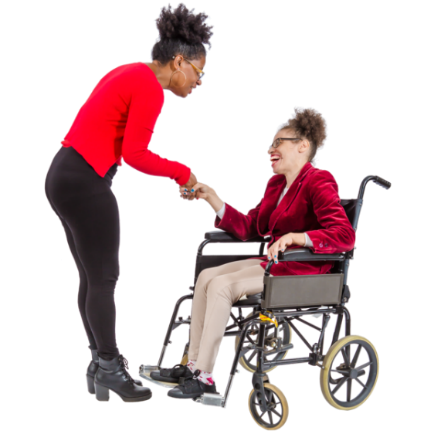 Hospital workers must treat you with dignity. Dignity is to treat you with respect.Dignity is also to give you as much privacy as possible.An example of dignity is someone knocking on your door before they come into your bedroom.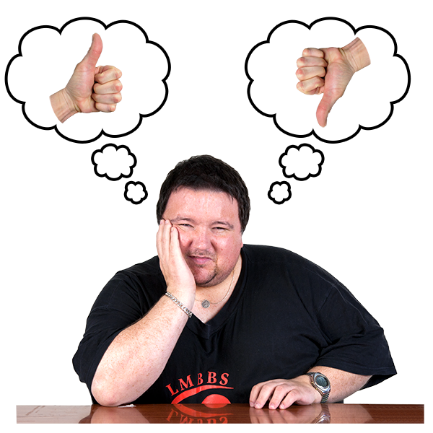 Hospital workers should give you as much choice as possible when you are in hospital.Hospital workers should have your needs and wants in mind when making decisions about your treatment.Treatments are things that can help you feel better.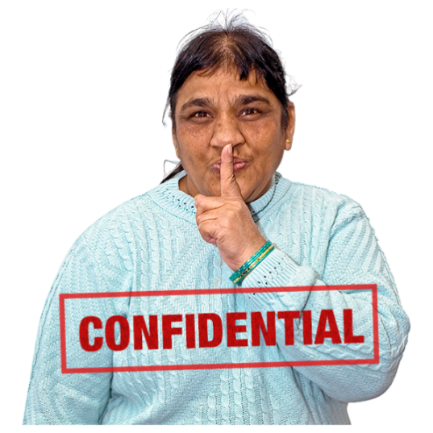 ConfidentialityHospital workers must follow rules around confidentiality.Confidentiality means information about you that people should not share with others.Your <health care team> only share confidential information when you say it is OK or when there is a good reason orwhen the law says they must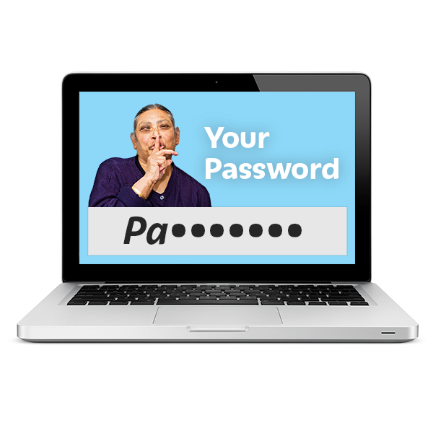 PrivacyHospital workers must follow rules around privacy.Privacy means other people cannot see or hear things about you that you do not want them to know. 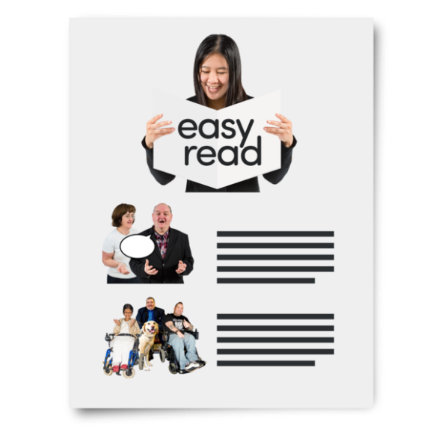 For more information on how hospital workers should treat you see the My rights information sheet.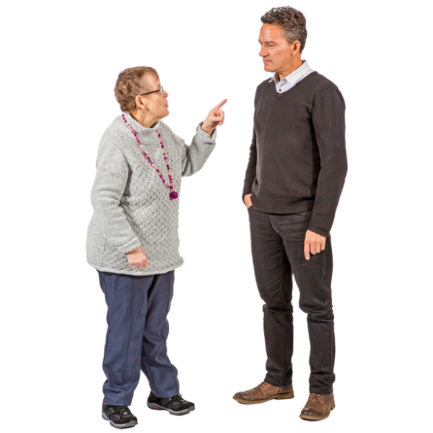 You can tell someone if you are not happy with how hospital workers treat you. See the When I am worried about how I am being treated information sheet for what you can do.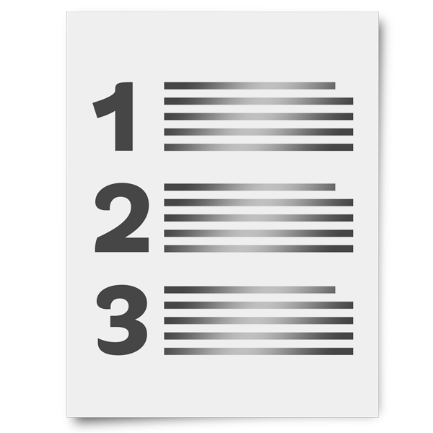 There is a list of what some words mean in this information sheet here or go to www.3dn.unsw.edu.au/projects/easyread